Publicado en 39170 el 09/11/2020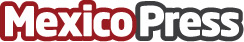 Qué ven los niños en internet: Los 5 Streamers más popularesLos jóvenes en México y Latinoamérica están cada vez más influenciados por famosos Streamers, personalidades del mundo online que viven de empleos que hace 10 años no existían. Es por esto que desde Hablamos de Gamers, sitio web especializado en el mundo del gaming, elaboró este listado para despejar cualquier dudaDatos de contacto:Alae Oundir+34 612267049Nota de prensa publicada en: https://www.mexicopress.com.mx/que-ven-los-ninos-en-internet-los-5-streamers Categorías: Internacional Telecomunicaciones Juegos Entretenimiento Ocio para niños Gaming http://www.mexicopress.com.mx